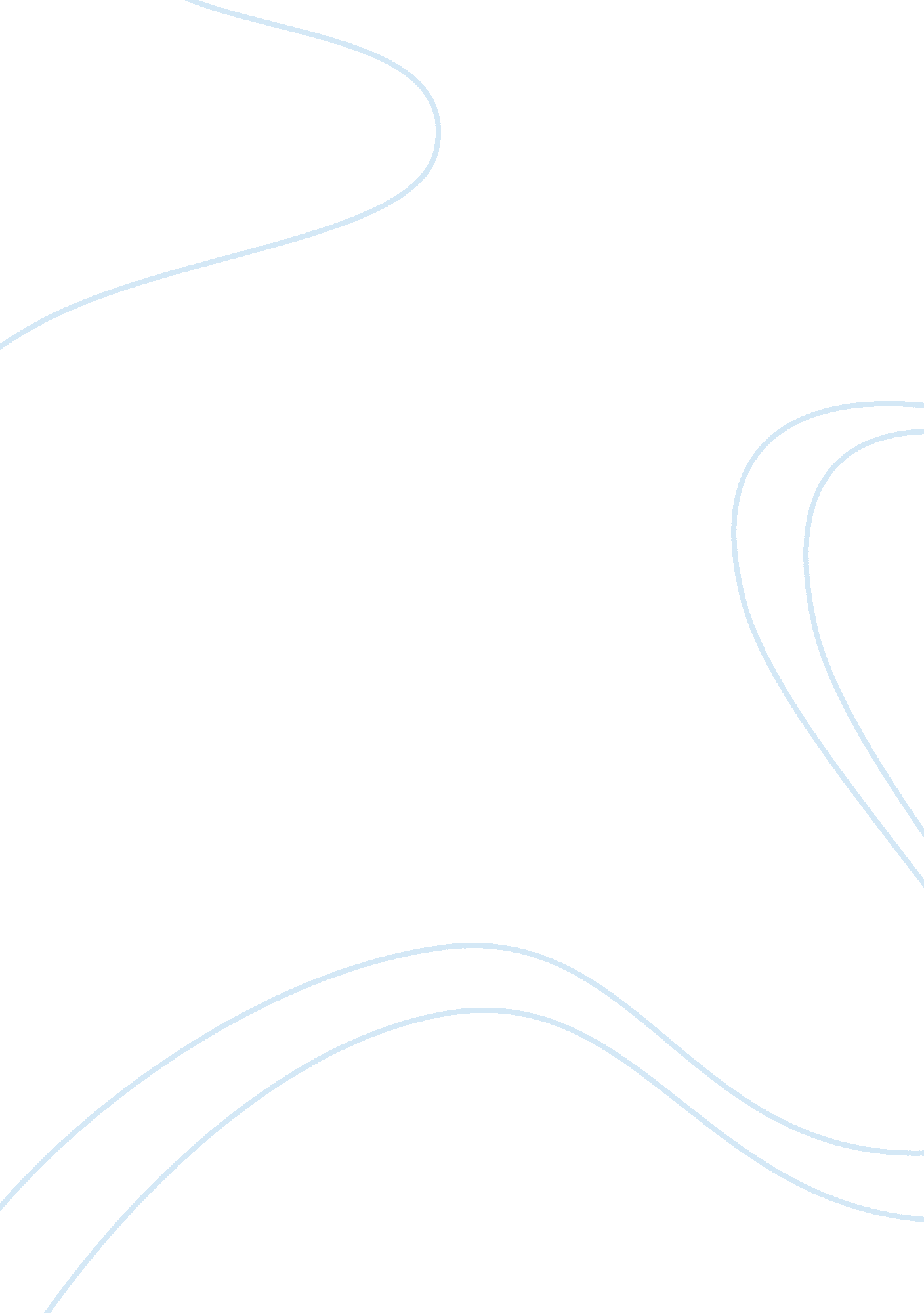 Female foticide essay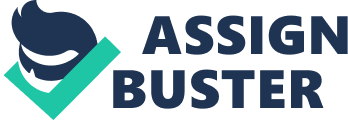 Before I start off on a tangent. allow me squeal that the above duologue is non. in fact. a conjectural conversation. This was portion of a sting operation conducted by a squad of journalists in one of the taking infirmaries in India. The adult female is a female parent to be. while the physician is a extremely acclaimed medical practician. If you were inquiring about the raging repeat of the pronoun ‘ it’ . be ready to understand that the thing being so dispassionately discussed is the woman’s unborn miss kid. Yes. this is the talk between an aspirant parent and her gynaecologist. While cases of abortion aren’t news bulletin in India or any other state. the inhuman treatment being flaunted in this peculiar instance is. for deficiency of a better word. dismaying. I happened to catch this exchange in a programme on telecasting. Satyamev Jayate ( Official web site ) . which is a recent enterprise to throw visible radiation on the barbarous underbelly of a supposed sophisticated society. It is a fresh venture to voice the unfairness that is rampant in the state. and to work together as an informed community to get rid of such evil Acts of the Apostless and their culprits one time and for all. The subject for this hub is. hence. Female Feticide. Satyamev Jayate-The Girl Child is Cherished What is female aborticide? Female aborticide is the selective abortion/elimination of the miss kid in the uterus itself. done intentionally by the female parent. after the sensing of the child’s gender through medical agencies. This is normally done under familial force per unit area from the hubby or the in-laws or even the woman’s parents. Unplanned gestation is by and large the ground behind abortion. However. female aborticide is a far more flagitious wickedness than the age old pattern of killing an unwanted kid. even before it’s Born. Like many societies around the universe. India excessively is patriarchal in nature. A set hierarchal system prevails in all grades of the societal order. The overzealous compulsion with the male sex. though. is one of a sort. Right from the ancient Bibles. one finds cases where work forces are glowingly praised as the key to go on the household line of descent. A miss is forced to undergo multiple gestations and ( or ) abortions. until she fulfills her womb-to-tomb end of being a genteelness machine that produces male offspring as per the demands of the household. Sadly. a bulk of female feticide instances involve an enthusiastic engagement of adult females. both old and immature. To add fuel to the fire. unethical sex finding and selective abortion of female babies has become a flourishing US $ 224 million industry- a unsafe inducement for this evildoing to thrive further in the close hereafter. Beginning: Vivek Chaudhary Why female aborticide? Every unethical act. like this 1. has some antique square concluding behind it. which is used as echt justification by its steadfast protagonists. The root cause for female aborticide lies within the cultural norms every bit good as the socio-economic policies of the state where this pattern prevails. The most septic ( I use the verb. for it exactly depicts the malady that has affected our universe ) are the South Asiatic states like China. India. Vietnam. Korea etc. from where this societal immorality has mushroomed today to the western states like the USA and Canada. This is the terminal consequence of in-migration that has brought along female aborticide across the pool. What is the principle. one may inquire. Surprisingly. the grounds aren’t rather as diverse for these states as one may comprehend. O Preference for the male kid: Elimination/removal of misss from the household tree even before they are born clearly indicates the vehement desire for a male child kid. In the states where female aborticide has become unchecked. the nucleus factor is the demand to go on the household line through the male born into it. Sons are seen as the chief beginning of income. Even though adult females today can easy rub shoulders with work forces. about in every field they set their head to. the common misconception still remains that it is the male who will assist run the house. and expression after his parents. Once married. adult females are like lading. ready to be shipped off to another family. while parents breathe a suspiration of alleviation for a occupation good done in acquiring their ‘ daughter’ settled. In India. the age old usage of dowery system puts a damper on the parents’ liquors who are ‘ blessed’ with a miss kid. Right so and at that place. get down the computations associated with matrimony disbursals. which may go on after a twosome of decennaries. following the child’s foremost breath. A lump amount paid to the girl in twenty old ages when the currency value may deprecate and rising prices may skyrocket is seen as a calamity waiting to go on. It would be so much better to acquire rid of them with merely a fraction of the sum. – Deteriorated Status of Women: I’m non a rabid women’s rightist who would shout herself hoarse about the domination of work forces in any society. Certain. males are the stronger sex when it comes to the picking order in a state. but that does non imply a kerb of rights for adult females. Rather than whining about the denied chances. adult females should stand up and seek to hold on the opportunities they want for themselves. However. this Utopian scenario is non rather easy achieved in pattern. Centuries of repression has made lower status 2nd nature to most adult females. They volitionally embrace the function of the meek. submissive. docile married woman who works unrelentingly to provide to the caprices of her hubby. The worst enemy of a adult female is the adult female herself. Female feticide happens with the expressed consent of the female parent. While most mothers-to be agree to this misdeed out of a sense of responsibility to the household. there are many who take the inaugural themselves. – Foul Medical Ethical motives: The gap conversation to this hub satisfactorily covers this point. With the legalisation of abortion in India. illegal sex finding and expiration of gestations has become an mundane world. The professionals in the medical field are merely excessively glad to assist parents recognize their dream of a healthy babe male child. Female aborticide is openly discussed amongst many in the healing fraternity and even trap boards outside certain clinics read. ‘ Pay Rs. 500 ( $ 10 ) today to salvage the disbursal of Rs. 500 000 ( $ 10 000 ) in the future’ . The initial meager amount is the cost of a gestation expiration. while the bigger sum specified in comparing. is the disbursal that the household will be burdened with in the signifier of dowery for the miss. – Industrial Growth: Industrialization of the wellness sector has farther strengthened the selective sex abortion one-fourth. With the coming of CVS. amniocentesis and Ultrasound. sex finding of the foetus has become much easier than it was earlier. This goes on to demo how the makers of hi-tech equipments and appliances. used to run these trials. benefit from the sufferings of future parents and their unborn kid. Many infirmaries are known to subscribe long term contracts with the houses involved in the production of these types of medical machinery. Often. a healthy per centum of the net income is shared with the infirmary and both parties enjoy the fruits of honoring a decease sentence. 